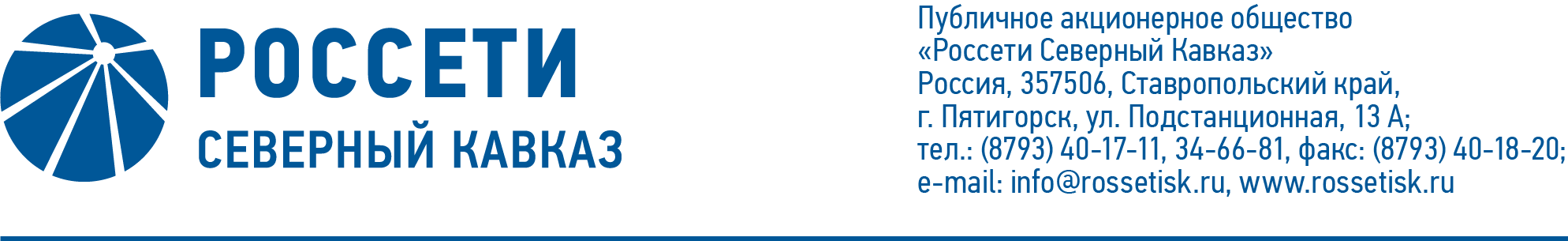 ПРОТОКОЛ № 482заседания Совета директоров ПАО «Россети Северный Кавказ»Место подведения итогов голосования: Ставропольский край, 
г. Пятигорск, пос. Энергетик, ул. Подстанционная, д. 13а.Дата проведения: 29 декабря 2021 года.Форма проведения: опросным путем (заочное голосование).Дата подведения итогов голосования: 29 декабря 2021 года, 23:00.Дата составления протокола: 30 декабря 2021 года.Всего членов Совета директоров ПАО «Россети Северный Кавказ» - 11 человек.В заочном голосовании приняли участие (получены опросные листы) члены Совета директоров:Гончаров Юрий ВладимировичГребцов Павел ВладимировичКапитонов Владислав АльбертовичКраинский Даниил ВладимировичЛевченко Роман АлексеевичМайоров Андрей ВладимировичМольский Алексей ВалерьевичПалагин Виктор НиколаевичПрохоров Егор ВячеславовичСасин Николай ИвановичКворум имеется.Повестка дня:О досрочном прекращении полномочий и избрании члена Правления ПАО «Россети Северный Кавказ».Об утверждении Отчета о выполнении ключевых показателей эффективности (КПЭ) Генерального директора ПАО «Россети Северный Кавказ» за 2020 год.Об утверждении Программы отчуждения непрофильных активов 
ПАО «Россети Северный Кавказ» в новой редакции.Итоги голосования и решения, принятые по вопросам повестки дня:Вопрос № 1. О досрочном прекращении полномочий и избрании члена Правления ПАО «Россети Северный Кавказ».Решение:1.	Досрочно прекратить полномочия члена Правления ПАО «Россети Северный Кавказ» заместителя генерального директора по экономике и финансам Чернова Алексея Валерьевича.2.	Избрать в состав Правления ПАО «Россети Северный Кавказ» помощника генерального директора Шмакова Игоря Владимировича.Голосовали «ЗА»: Гончаров Ю.В., Гребцов П.В., Капитонов В.А., 
Краинский Д.В., Левченко Р.А., Майоров А.В., Мольский А.В., Палагин В.Н., Прохоров Е.В., Сасин Н.И.«ПРОТИВ»: нет. «ВОЗДЕРЖАЛСЯ»: нет.Решение принято.Вопрос № 2. Об утверждении Отчета о выполнении ключевых показателей эффективности (КПЭ) Генерального директора ПАО «Россети Северный Кавказ» за 2020 год.Решение:1.	Утвердить Отчет о выполнении ключевых показателей эффективности (КПЭ) Генерального директора ПАО «Россети Северный Кавказ» за 2020 год в соответствии с приложением 1 к настоящему решению Совета директоров Общества.2.	Подведение итогов выполнения КПЭ «Исполнение Плана развития Общества» за 2020 год осуществить отдельным решением Совета директоров 
ПАО «Россети Северный Кавказ» по результатам рассмотрения Советом директоров ПАО «Россети» отчетов об исполнении планов развития дочерних обществ 
ПАО «Россети» за 2020 год в соответствии с Методикой расчета и оценки выполнения КПЭ Генерального директора ПАО «Россети Северный Кавказ», утвержденной решением Совета директоров ПАО «Россети Северный Кавказ» от 26.10.2020 (протокол от 9.10.2020 № 439).3.	В связи с осуществлением ПАО «Россети Северный Кавказ» деятельности по реализации проектов и мероприятий Программы инновационного развития ПАО «Россети» в необходимом объеме при отсутствии утвержденной Программы инновационного развития Общества на 2020 год, являющейся источником информации для расчета фактических значений показателя, на основании п.1.8. Методики расчета и оценки выполнения КПЭ Генерального директора Общества, утвержденной решением Совета директоров ПАО «Россети Северный Кавказ» от 26.10.2020 (протокол от 29.10.2020 № 439) итоги выполнения данного показателя не подводятся, его удельный вес перераспределяется на иные показатели премирования пропорционально их удельным весам в системе мотивации.4.	Поручить Генеральному директору ПАО «Россети Северный Кавказ» усилить на постоянной основе контроль за планированием и осуществлением фактических расходов, связанных с формированием резервов, в том числе ниже уровня существенности.5.	Отметить невыполнение КПЭ «Рентабельность инвестированного капитала», КПЭ «Уровень потерь электроэнергии», КПЭ «Повышение производительности труда», КПЭ «Выполнение графиков ввода объектов в эксплуатацию», КПЭ «Достижение уровня надежности оказываемых услуг», КПЭ «Отсутствие несчастных случаев на производстве», условия применения коэффициента к общему размеру премии по итогам года «Уровень потерь электрической энергии в сети 0,4-20кВ» за 2020 год.6.	В связи с ухудшением финансово-экономического состояния 
ПАО «Россети Северный Кавказ», связанным с низким уровнем сбора денежных средств с потребителей розничных рынков за поставленные энергоресурсы, и низкими результатами достижения установленных значений КПЭ, на основании пункта 1.7 Методики расчета и оценки выполнения 
КПЭ Генерального директора Общества, утвержденной решением Совета директоров ПАО «Россети Северный Кавказ» от 26.10.2020 (протокол от 29.10.2020 № 439), премирование Генерального директора ПАО «Россети Северный Кавказ» за выполнение КПЭ по итогам 2020 года не осуществлять.Голосовали «ЗА»: Гончаров Ю.В., Гребцов П.В., Капитонов В.А., 
Краинский Д.В., Левченко Р.А., Майоров А.В., Мольский А.В., Палагин В.Н., Прохоров Е.В., Сасин Н.И.«ПРОТИВ»: нет. «ВОЗДЕРЖАЛСЯ»: нет.Решение принято.Вопрос № 3. Об утверждении Программы отчуждения непрофильных активов ПАО «Россети Северный Кавказ» в новой редакции.Решение:1.	Утвердить Программу отчуждения непрофильных активов 
ПАО «Россети Северный Кавказ» в новой редакции, согласно приложению 2 к настоящему решению Совета директоров Общества.2.	Генеральному директору Общества обеспечить вынесение на рассмотрение Совета директоров Общества отчета о ходе исполнения Реестра непрофильных активов в срок: ежеквартально, не позднее 30 календарных дней месяца, следующего за отчетным кварталом.3.	Признать утратившим силу пункт 3 решения Совета директоров 
ОАО «МРСК Северного Кавказа» от 20.10.2014 (протокол от 22.10.2014 № 176) по вопросу № 5 «Об определении случаев (размеров) сделок с имуществом Общества, подлежащих предварительному одобрению Советом директоров, в новой редакции».4.	Признать утратившим силу пункт 1 и пункт 5 решения Совета директоров ПАО «МРСК Северного Кавказа» от 26.02.2018 (протокол от 27.02.2018 № 335) по вопросу 1 «Об утверждении Программы отчуждения непрофильных активов ПАО «МРСК Северного Кавказа» в новой редакции».Голосовали «ЗА»: Гончаров Ю.В., Гребцов П.В., Капитонов В.А., 
Краинский Д.В., Левченко Р.А., Майоров А.В., Мольский А.В., Палагин В.Н., Прохоров Е.В., Сасин Н.И.«ПРОТИВ»: нет. «ВОЗДЕРЖАЛСЯ»: нет.Решение принято.Председатель Совета директоров		        А.В. МольскийКорпоративный секретарь 		       С.В. Чистов